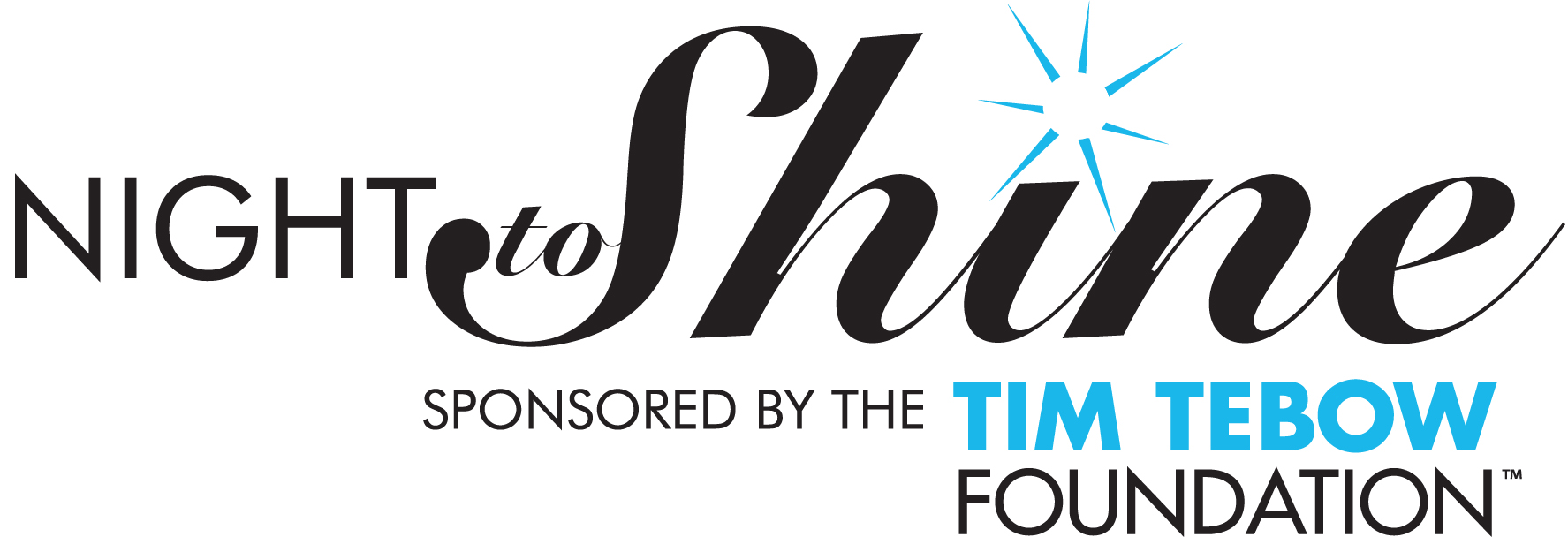 Volunteer RegistrationInformationFirst Name: _____________________________ Last Name: _________________________________DOB: ________________________		          Gender: Female:  Male:  Address: _______________________________________________________________________________City: _______________________________ State: _________ Zip Code: ________________________Email: ___________________________________________ Phone: ______________________________Parent Name (if under 18): __________________________________________________Parent Phone (if under 18): _________________________________________________Emergency Contact During Event: ___________________________________________________ Emergency Contact Phone: ___________________________________________________________I have had a background check within the last 12-18 months:  Yes: No: 	If you are under the age of 18, a permission slip signed by your parent/guardian is required to volunteer.Special Skills/Training (please check all that apply): Fluent in American Sign Language (ASL) Special Education Teacher Healthcare Professional (if so, please list field ________________________________) Current Volunteer in my church’s Special Needs Ministry (Church name________________) OtherIf Other, please explain: ______________________________________________________________I Have Volunteered at Night to Shine Before: Yes: No: 	Volunteer Role Requested (Please number your top three choices. We will consider your request but cannot guarantee a specific role):Activities Bathroom AttendantBuddyBuddy Check-InFloatersFlowersFood PrepFood ServiceGift TakeawayGuest RegistrationHair, Makeup and Shoeshine (please let us know if you are a hairdresser or makeup artist)Security (please let us know if you are an authorized member of local law enforcement) Medical (please let us know if you are a certified EMS/EMT or practicing doctor or nurse)PaparazziRed CarpetRespite RoomSafetySensory RoomSet-UpSocial Media PhotographerTear DownTransportationVolunteer Check-InWhere I Am Needed Most.Additional Notes or Concerns: ________________________________________________________________________________________________________________________________________________________________________________________________________________________________________________________________________________________ Remit form to: Jennifer Jordan at jennifer@fumcdemopolis.com OR200 East Decatur Street, Demopolis, AL  36732